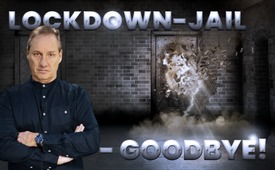 Lockdown-jail – goodbye!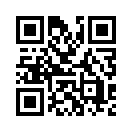 A supreme law of nature says: Where sincere people come into contact with contemporary objective reality, which means truth, they automatically unite – and all indeed, all the time and in everything! So let's reclaim every truthful voice to speak in the public debate. Thus, oneness becomes an irresistible trend and a key breakthrough from the lockdown-jail.All of a sudden, billions of previously free people are sitting in lockdown-jail – for months and masked by coercion. 
I am talking cynically: Will this imprisonment be extended for years? 
Or will a DNA-altering forced vaccination soon allow the first ones to move, so to speak, from the single cell to the communal cell? 
Will the subsequently planned forced chipping also lead to limited communal walks in the prison yard, so to speak? Or are there even larger, unimagined freedoms of movement, which of course do not endanger total surveillance – such as entire communal walks for forced labor into ready factory halls provided by the lockdown masters?
 I say I am talking cynically, but what sounds like bad science fiction here could very soon become bitter reality. Whoever promises more to the subservient because media-deceived world community at present ... 
I say, he spreads false hopes. Unless now it comes very quickly to a unified worldwide awakening,or  the just described horror scenario will become bitter reality, believe it! 

But how can a world population that is divided within itself as never before, because it is being deceived by the media, awaken quickly enough and become an acting oneness? 
That is the question. 
And as an answer I am going to name 3 keys to freedom: 

1st key to freedom:
Mankind is divided as never before solely because of this: 
I say, because the public discussion is insufficient. But this must be led by the highest free and independent experts – not by the lay people – but in the presence of exactly this lay people. 

We may assume that the greatest possible common interest of all people, still divided from each other, lies in the accurate listening of public expert discussions. They want that. Therefore, let's no longer argue with each other anywhere on the street about all these factors of for and against it, which entails for example the whole Covid story or the 5G issue, the vaccination story etc.
Information is worth a lot, but only if one wants to hear it, you see? On the other hand, disputes among the people are of no use at all. Nothing is changed. Instead, let's rather convince each other to demand unanimously with one voice a public discussion  – to force it downright. Because exactly this is constantly prevented in front of everyone's eyes – starting with politics, mass media as well as the biased profiting economy with all its lobbyists etc. 
So every dispute among the lay people alone always and without exception leads to more and more division and therefore also weakening.

A supreme law of nature says: Where the objective truth lies, the sincere mankind is one in everything without exception –always and in everything!
But wherever we are still stuck and living in divisions, disagreements and the like, first of all there is a lack of sufficient public information, discussion and debate, do you understand?
There are not yet all the necessary and yet to be said facts on the table. Hence the great division. But as soon as the open, this means public debate, which allows all voices to speak out and thereby the reality is revealed, a total unity among all sincere people will take place, occurring all by itself, without any effort. 

Any division would be impossible among these people. 
Because divisions, hatred, envy and wars always take place exclusively where stubborn people want to override their fellow men, trying to dominate them, want to influence them unnaturally or simply want to exploit them. Just the way it is. 

All sincere people, we are all one by nature. By nature, I say. All of us, without exception,  those who wish the very best and sincerely mean well to each other.

The publicly-financed mass media are actually obligated by law not only to allow these necessary discussions, which we are demanding, but even to promote them. Otherwise, they have definitely lost any further right to exist. They should no longer be supported. But because they have long since ceased to do precisely this, all those who are just divided from one another should and must unitarily demand it. Demand it from whom? 
For example, from any kind of authorities, whether by letter, mail, telephone or personal audition: Call for open uncensored discussion with independent professionals – with independent ones. Demand it from all mass media, demand it from your own political parties, demand it from Municipal Presidents, city councils, the judiciary, clergymen, or from whoever has taken a responsible position. But this demanding leads us to another closed door of this lockdown-jail - and thus to my 2nd key, leading to freedom.


2nd key to freedom:
There is a misconception that public expert discussions are of no use at all, because the amateurish people would never be able to distinguish between fact and fake anyway. But listen carefully, therein lies one of the greatest errors in the first place. And this error was not brought into the world by the people themselves, but only by those money- and power-hungry forces, which want to enforce their interests completely without any obstructive influence of the people, do you understand? 
The fact and truth is that the people, no matter how numerous – and be it billions – is capable of far more than merely democratic majority decisions; far more, I say. Just as nature itself, has enabled every swarm of animals to change directions uniformly within 0.6 seconds, and so on. 
So nature has even more so created this in us humans. 
Of course potentially, we still have to develop that - namely as a whole, as the whole of manind.

I ask you to share these facts and testimonies and connections with all people, no matter how divergent our opinions may be at the moment. 
The deepest reason of all opinions still divided, however, lies always and only in the still lacking measure of best information corresponding to the reality. 
As long as information can be deliberately censored and cheaply denigrated by stubborn people, like right now tens of thousands of highest-ranking Covid information, be it on YouTube, Google, Mainstream, etc., humanity will and must remain divided. It cannot be any different. Therefore first of all demand the admission of all necessary expert voices, until this freely flowing oneness, of which I am speaking, is guaranteed again in all people. 
It comes by itself when they hear that.

But it is essential that we learn to listen to each other again. That is perhaps lesson number one: Listen to each other again, each to the other, no matter what background or party you come from, we must listen to each other!

Therefore, together with all still divided parties, fight against censorship – all against censorship – because in the end nobody wants it! Also fight without ceasing for sufficient public information, until it occurs. 
But when is sufficient? This question must also be clarified. I say: When we humans, like animal swarms, have naturally become a complete unity, all by ourselves, flowing out freely. But what this automatic oneness is based on, my 3rd key will answer, a key which is to lead to the freedom from the lockdown-jail.


3rd key to freedom:
No knowledge is more urgently needed by humanity right now than the knowledge that we are easily navigable - and that we are navigable as a whole sincere humanity. 
I said sincere, moreover in complete unity and even in everything and everyone, there are no limits. And yes, I know how utopian that sounds right now. Thousands of years of experience to the contrary seem to flatly refute this claim. But you know what – that's not the case. 

I provide this 3rd key to freedom after having successfully applied it for decades among thousands of people of conceivably most different and hopeless divisions. 
I am just talking about the emergence, for example, of the OCG. It is the main carrier of Kla.TV and many other things. 
It is a living document of that. 
So what is it that has effortlessly navigated these previously hopelessly divided to unity, so that today we are volunteering by the thousands, running the largest free clarification counter-voice platform in the world, with over 170 studios and up to 70 languages? 
And here is perhaps the most important answer, the most practical of the three keys to freedom: Everything that is natural, everything that is contemporary and objectively factual and thus comes our way, really makes all hearts that strive for authenticity, that is truth, and are sincere, first of all only beat higher without discussion. Therefore, we are speaking of a navigation by the liberating peace or the communal peace, the unified peace. If man could not naturally distinguish true from wrong, or the timely from the untimely, or the genuine from the false, we would not be able to live at all. That simply has to make sense to us!

But since the beginning of creation, we humans have been navigated by uplifting or pulling-down, depressing force effects within the heart. Everything that therefore comes to us truthfully, in accordance with creation, everything that comes with the spirit of the age and also proportionately, makes us free inside. It fills us with peace, with joy, with confidence. On the other hand, everything that affects us unnaturally, is untimely or comes to us unnaturally and out of proportion, e.g. unlawful things, lying, exploiting, deceiving, etc., automatically has a disturbing effect on us. 

No matter how logical it may sound, it will have a depressing effect, a destructive effect on us. These are freely flowing natural forces that reliably work within us. 
So, as soon as we ourselves are sincere and tune back into these navigational effects of nature, we effortlessly become one with all sincere people, I said with all, no matter what background they have, what interests, ambitions, and so on. 

By the way, with a few practical exercises one can reacquire and learn this nature-predisposed navigation. Whoever again engages in this natural navigation of peace, of freedom, of the inwardly freeing power and relies on it above all, shall wake up – I guarantee it – in a new world with so much joy, with so many friends, as the most beautiful dreams could not give. 

I know, ego-individualistic, this means greedy people, or power-hungry, perverted, malicious people will of course not be able to do anything with this navigation of peace, of inner peace. 
But the point is: They are seen through very quickly and clearly by all the others, you see, who learn to move in a power-oriented way again, who enter again in a power-oriented way into the effects of peace that are naturally inherent in us, who inwardly put the power that sets us free, that lays itself on everything that is sincere, on everything that is true, timely, proportionate, and so on.

Let me summarize the most important things: Every actually necessary ordinance, I said necessary by nature – no matter how restrictive or personally disadvantaging it may come across – nevertheless sets us free inside, even if we do not understand it. It leads us upwards inside, makes us totally willing, automatically connects us with each other – meaning all sincere ones. 
Every unnecessary thing that is demanded of us, be it untimely or disproportionate, it constricts us, it depresses us, it knocks us down inside, no matter how logical it may seem. It fills us with reluctance. 

And there you can say: Every form of misdirection that we humans receive, be it small or large, it makes us unwilling, no matter how logical it sounds. It separates us from each other, divides, irritates, it also incites to resistance.


And please believe it: The inner navigation according to creation passes off just as simply and reliably. It is very, very reliable, very accurate and in the common feeling almost infallible. We have lived, tested and proven this over decades with thousands of people. 

So everywhere, where it is really about public interest and not only about self-interest, all people are naturally united.

But: Self-interest divides, public benefit unites. 
It's as simple as that.
And this has to be anchored again as a natural law in our innermost knowledge, and in our general education.

Whoever needs help to get back to this natural way of swarm navigation is welcome to contact us. We are happy to help with this free of charge. But please just don't stop to demand the public discourse, until this exactly happens what I have just  explained here with the keys to freedom. Because that is the key to freedom!

I am Ivo Sasek, who has been standing before God for 43 years.from isSources:-This may interest you as well:#Coronavirus-en - www.kla.tv/Coronavirus-en

#IvoSasek-en - www.kla.tv/IvoSasek-enKla.TV – The other news ... free – independent – uncensored ...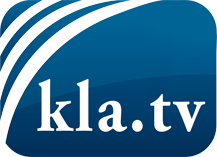 what the media should not keep silent about ...Little heard – by the people, for the people! ...regular News at www.kla.tv/enStay tuned – it’s worth it!Free subscription to our e-mail newsletter here: www.kla.tv/abo-enSecurity advice:Unfortunately countervoices are being censored and suppressed more and more. As long as we don't report according to the ideology and interests of the corporate media, we are constantly at risk, that pretexts will be found to shut down or harm Kla.TV.So join an internet-independent network today! Click here: www.kla.tv/vernetzung&lang=enLicence:    Creative Commons License with Attribution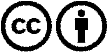 Spreading and reproducing is endorsed if Kla.TV if reference is made to source. No content may be presented out of context.
The use by state-funded institutions is prohibited without written permission from Kla.TV. Infraction will be legally prosecuted.